Парадак аплаты дзяржаўнай пошліны і паслуг праз АРІП	Дзяржаўная пошліна, якая ўзымаецца ў аддзеле загса Віцебскага дзяржвыканкама, паслугі, якія аказваюцца аддзелам загса Віцебскага дзяржвыканкама, могуць быць аплачны праз аўтаматызаваную інфармацыйную сістэму “Разлік” (АРІП).	У выпадку выплаты дзяржаўнай пошліны пры дапамозе АРІП плацежны дакумент або яго копія  ў аддзел загса Віцебскага дзяржвыканкама не прадастаўляюцца. Для правядзення выплаты ў АІС «Разлік» (АРІП) неабходна выбраць паслядоўна ўкладкі: Дрэва АРІП Дрэва АРІП > Сістэма «Разлік»  >  Суды, юстыцыя, юрыдычныя паслугі  > ЗАГС > Віцебск>Віцебскі ДВК:  Дзяржпошліна ЗАГС, прызначэнне плацяжу: за пасведчаннеДадатковыя паслугі ЗАГСпрызначэнне плацяжу: паслугі загса Пошук неабходнай паслугі таксама можа ажыццяўляцца шляхам увядзення нумара паслугі ў адпаведнае акно пошуку ў АІС «Разлік»  Аплата па QR- коду. Для фізічных асоб.						Пры ажыццяўленні плацяжу фізічным асобам  у сістэме АРІП неабходна  ў абавязковым парадку указваць рэквізіты:			    «Прозвішча. Асабовае імя. Імя па бацьку». Вытворца паслугіНумар паслугі ў АРІП Найменне паслугіЗАГС Віцебскага ДВК4743821      Дзяржполшліна ЗАГСЗАГС Віцебскага ДВК4743831Дадатковыя паслугі ЗАГСДзяржпошліна ЗАГСКод паслугі ў АРІП   4743821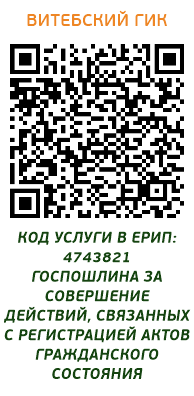 Дадатковыя паслугі ЗАГС                            Код паслугі ў АРІП   4743831  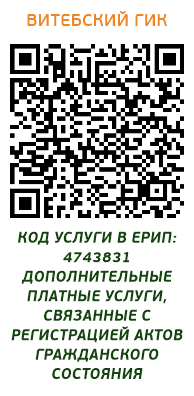 